Before theFederal Communications CommissionWashington, D.C. 20554ORDERAdopted: April 19, 2019		Released: April 19, 2019By the Deputy Chief, Consumer Policy Division, Consumer and Governmental Affairs Bureau:In this Order, we consider eight complaints alleging that Tele Circuit Network Corporation (Tele Circuit) changed Complainants’ telecommunications service providers without obtaining authorization and verification from Complainants in violation of the Commission’s rules.  We find that Tele Circuit’s actions violated the Commission’s carrier change rules, and we therefore grant Complainants’ complaints.Section 258 of the Communications Act of 1934 (the Act), as amended, prohibits the practice of “slamming,” the submission or execution of an unauthorized change in a subscriber’s selection of a provider of telephone exchange service or telephone toll service.  The Commission’s implementing rules require, among other things, that a carrier receive individual subscriber consent before a carrier change may occur.  Specifically, a carrier must: (1) obtain the subscriber’s written or electronically signed authorization in a format that meets the requirements of Section 64.1130; (2) obtain confirmation from the subscriber via a toll-free number provided exclusively for the purpose of confirming orders electronically; or (3) utilize an appropriately qualified independent third party to verify the subscriber's order.  The Commission also has adopted rules to limit the liability of subscribers when a carrier change occurs, and to require carriers involved in slamming practices to compensate subscribers whose carriers were changed without authorization. We received Complainants’ complaints alleging that Complainants’ telecommunications service providers had been changed without Complainants’ authorization.  Pursuant to Sections 1.719 and 64.1150 of our rules, we notified Tele Circuit of the complaints.  Tele Circuit responded to the complaints, stating that it obtained authorization from the Complainants through third party verification (TPV).  In each of the eight TPVs at issue in these cases, Tele Circuit’s verifier does not confirm that the person is authorized to make a carrier change.  Instead, the verifier asks the person on the call if he/she is authorized to make changes to the “telephone account,” “telephone number,” or “telephone line.”  An affirmative response to these questions does not establish whether the person is authorized to make a carrier change.  A switch from one carrier to another carrier differs from merely being authorized to make changes on a telephone account, number, or line.  In the Fourth Report and Order, the Commission required that “any description of the carrier change transaction . . . shall not be misleading” and emphasized that third-party verifiers must “convey explicitly that consumers will have authorized a carrier change,” and not, for instance, an upgrade in existing service or bill consolidation.  The Commission explained that “[t]he record reflects that carriers using ambiguous language to describe the nature of the transaction may lead to consumer confusion concerning the true purpose of the solicitation call.”  The Commission further stated that “such practices are misleading and unreasonable, and warrant specific treatment in our rules.”  We therefore find that Tele Circuit’s actions were in violation of our carrier change rules, and we discuss Tele Circuit’s liability below.Tele Circuit must remove all charges incurred for service provided to Complainants for the first thirty days after the alleged unauthorized changes in accordance with the Commission’s liability rules.  We have determined that Complainants are entitled to absolution for the charges incurred during the first thirty days after the unauthorized changes occurred and that neither the Complainants’ authorized carriers nor Tele Circuit may pursue any collection against Complainants for those charges.  Any charges imposed by Tele Circuit on the subscribers for service provided after this 30-day period shall be paid by the subscribers at the rates the subscribers were paying to their authorized carriers at the time of the unauthorized changes.Accordingly, IT IS ORDERED that, pursuant to Section 258 of the Communications Act of 1934, as amended, 47 U.S.C. § 258, and Sections 0.141, 0.361 and 1.719 of the Commission’s rules, 47 CFR §§ 0.141, 0.361, 1.719, the complaints filed against Tele Circuit Network Corporation ARE GRANTED.IT IS FURTHER ORDERED that, pursuant to Section 64.1170(d) of the Commission’s rules, 47 CFR § 64.1170(d), the Complainants are entitled to absolution for the charges incurred during the first thirty days after the unauthorized changes occurred and that Tele Circuit Network Corporation may not pursue any collection against Complainants for those charges.IT IS FURTHER ORDERED that this Order is effective upon release.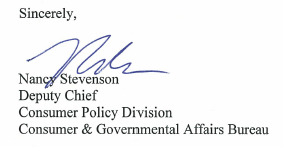 APPENDIX In the Matter ofTele Circuit Network CorporationComplaints Regarding Unauthorized Change ofSubscriber’s Telecommunications Carrier))))))))))Complaint Nos.  723476                           765834                           829907                           834364                           875889                           1017739/1124563                           2314960                           2348203COMPLAINT NUMBERDATE OF COMPLAINTDATE OF CARRIER RESPONSE723476765834829907                        834364875889                          1017739/11245632314960                          2348203December 23, 2015January 21, 2016February 24, 2016February 26, 2016March 24, 2016June 3, 2016March 20, 2018April 3, 2018January 25, 2016June 22, 2016June 22, 2016June 22, 2016May 4, 2016June 22, 2016April 6, 2018April 16, 2018